Programma (definitief) Landelijke Jeugd Selectie Wedstrijden in Veenendaal op zaterdag 21 meiIn combinatie met de profklassiekers van Veenendaal-VeenendaalOrganisatie AXA-Valleirennersi.s.m. 	Sportservice Gemeente Veenendaal	Stichting profronde Veenendaal-VeenendaalPermanence: Sportservice bij Zwembad De Vallei, Sportlaan 3, 3905AD VeenendaalParkeren: bij Zwembad De ValleiKleedruimte: Sporthal van Zwembad De ValleiParkoers 2100 meter:  Start/Finish Kerkewijk, Duivenwal, Duivenwal West, Kanaalweg, Lindenlaan, Het Goeie Spoor, Kerkewijk	
(zie plattegrond na programma)		LJSW 21 mei- Warm rijden op rollerbanken:-Op P-plaats bij permanence-Nabij opstellen/verzet-controle op Het Goeie Spoor (bocht voor Kerkewijk) - StationssingelProgramma zaterdag 21 mei:CAT 5,6,7: 07.30 uur 	Permanence open 07.45 uur 	Start uitgifte rugnummers07.45 uur	Opvang vrijwilligers / verstrekken shirt V’daal-V’daal + hesje organisatie + bidon + vlag en fluit08.15 uur	Vrijwilligers sluiten de bochten in het parkoers (hekwerk) / inrijden categorie 5 t/m 708.45 uur	Opstellen jeugd cat 7 op Goeie Spoor (bij laatste bocht voor finish) / verzet controle 09.00 uur	Start cat 7 (max 75) / afstand 14x2,1= 29,4 km  09.45 uur	Opstellen jeugd cat 6 op Goeie Spoor (bij laatste bocht voor finish) / verzet controle10.00 uur	Start cat 6 (max 65) / afstand 12x2,1= 25,2 km10.05 uur	Huldiging cat 7 (Voor “Het Zusje”; 100m voorbij finish)10.35 uur	Opstellen jeugd cat 5 op Goeie Spoor (bij laatste bocht voor finish) / verzet controle10.50 uur	Start cat 5 (max 55) / afstand 9x2,1= 18,9 km10.55 uur	Huldiging cat 6 (Voor “Het Zusje”; 100m voorbij finish)11.40 uur	Huldiging cat 5 (Voor “Het Zusje”; 100m voorbij finish) 12.00 uur	Vertrek profkoers door start/finish Kerkewijk (tegen de richting in) 12.30 uur	Eventuele wissel vrijwilligers (ochtendblok / middagblok)CAT 1, 2, 3 ,4: 12.15 uur	Parkoers gesloten (na vertrek profs) / inrijden categorie 1 t/m 413.00 uur	Parkoers vrij voor passage profs (tegen de richting in door start/finish)13.05 uur	Opstellen cat 4 op Goeie Spoor + verzet controle13.17 uur	Passage profs13.20 uur 	Start cat 4 (Kerkewijk) / (max 50) / afstand 7x2,1 = 14,7 km13.55 uur	Parkoers vrij voor passage profs (tegen de richting in door start/finish)14.00 uur	Opstellen cat 3 op Goeie Spoor + verzet controle14.09 uur	Passage profs14.15 uur 	Start cat 3 (Kerkewijk) / (max 45) / afstand 6x2,1 = 12,6 km14.20 uur	Huldiging cat 4 (Voor “Het Zusje”; 100m voorbij finish)14.45 uur 	Parkoers vrij voor passage profs (tegen de richting in door start/finish)14.50 uur	Opstellen cat 2 op Goeie Spoor + verzet controle		Opstellen cat 1 op Goeie Spoor + verzetcontrole15.02 uur	Passage profs15.10 uur	Start cat 2 (Kerkewijk) / (max 35) / afstand 4x2,1 = 8,4 km		Start cat 1 (Kerkewijk) / (max 35) / afstand 3x2,1 = 6,3 km15.15 uur	Huldiging cat 3 (Voor “Het Zusje”; 100m voorbij finish)15.45 uur 	Parkoers vrij voor passage profs (tegen de richting in door start/finish)	16.03 uur	Passage profs16.15 uur	Huldiging cat 2 en cat 1 (Voor “Het Zusje”; 100m voorbij finish)16.35 uur	Parkoers vrij voor FINISH profs 16.53 uur 	FINISH profs17.00 uur	Huldiging profs / Voor “Het Zusje”; 100m voorbij finish		(met AXA-Kids als ronde-miss / mister)18.00 uur	Permanence gesloten19.00 uur 	Afsluiting programma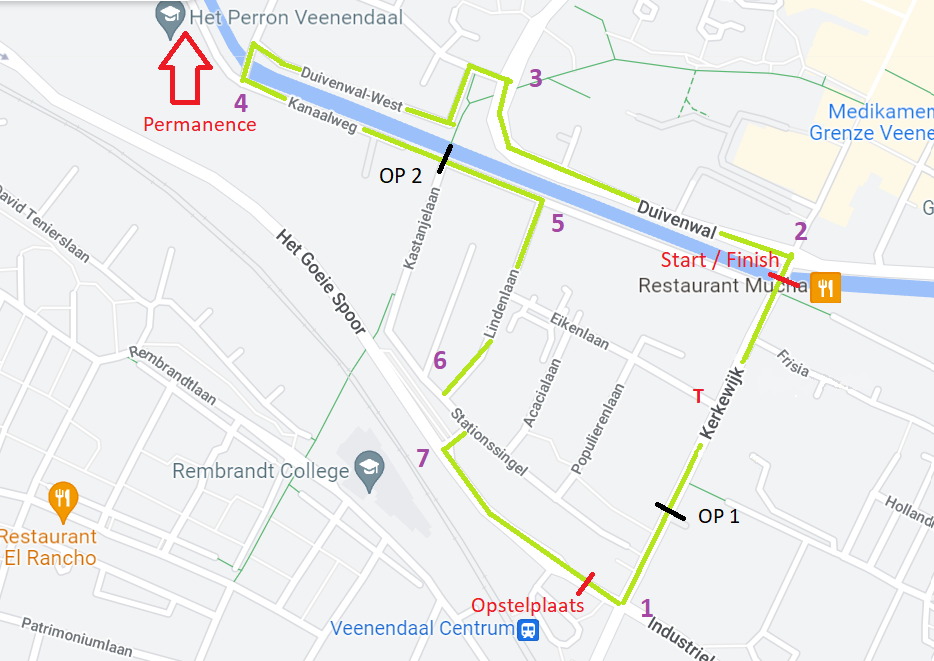 SIDE EVENTS:
09.00 uur – 12.00 uur: MTB parkoers voor lokale jeugd (centrum)
13.00 uur – 17.00 uur: MTB parkoers voor lokale jeugd (centrum)